MODUL: KOLONIALISMUS – EIN KALTES EISEN?TEIL 1: EINFÜHRUNGa) Im Suchsel sind 12 Begriffe zum Themenbereich Kolonialismus versteckt.	    /6Finde und notiere sie. (EA, 5 Min.)       Diese Wörter sind versteckt: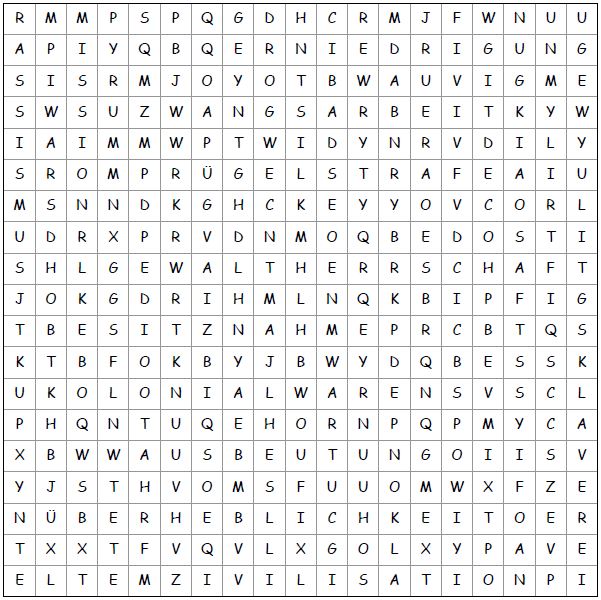  1 ___________________ 2 ___________________ 3 ___________________ 4 ___________________ 5 ___________________ 6 ___________________ 7 ___________________ 8 ___________________ 9 ___________________10 ___________________11 ___________________12 ___________________b) Jede/r deiner MitschülerInnen erhält einen Zettel mit einem der Begriffe aus a) oder		       /1einer Erläuterung zu diesem. Finde die Person, die das entsprechende Gegenstück zu deiner Information besitzt und notiert euch den Begriff mit zugehöriger Erläuterung! (Plenum, 5 Min.)Beispiel:KOLONIALISMUS:	Eroberung und Ausbeutung eines Landes durch ein anderes____________________ :  _______________________________________________________________________
a) Lies den Darstellungstext D1 und gib eine begründete Vermutung ab, weshalb die             /1 Sammelbilder besonders in der bürgerlichen Schicht beliebt waren. (PA, 2 Min.)b) Betrachte die Bildquelle Q1. Identifiziere Stereotype, indem du …  		    (1) Bildelemente auswählst, welche Merkmale der Kolonisierten abbilden und		       /5(2) den Elementen die Aussageabsicht (bedienten Stereotype) zuordnest.	                    /5(PA, 10 Min.)Q 1	 „Bilder aus Afrika – Beim Photographen“: Liebig-Bild von 1906   
Quelle: https://upload.wikimedia.org/wikipedia/commons/f/f3/Liebig_Afrika_Beim_Photographen.jpg 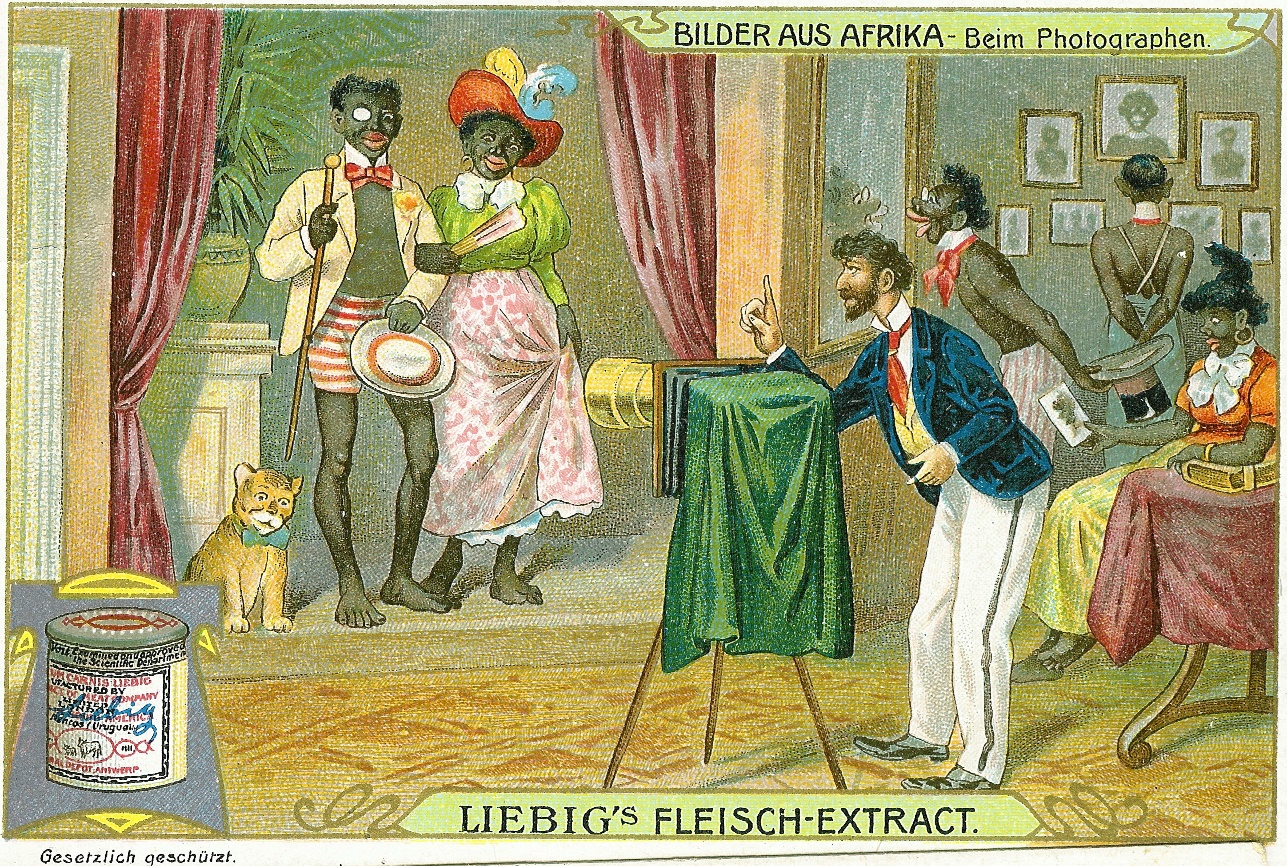 c) Vergleicht eure Bildanalyse in der Gruppe. Diskutiert über alternative Darstellungsmöglichkeiten der indigenen Bevölkerung, indem ihr vier gefundene Bildelemente durch andere ersetzt.	       /4    
( GA, 5 Min.)Lies den Darstellungstext D 2 und beantworte die folgenden Fragen, indem du alle richtigen Antworten ankreuzt! (EA, 5 Min) 					               	       /5Carl Hagenbeck …gründete den Zoo Leipzigwar Zoodirektor in Hamburginitiierte VölkerschauenDie Völkerschau der Beduinenkarawane …wurde durch Ernst Pinkert initiiertgastierte nie in Leipzigwurde durch Carl Hagenbeck organisiertDer Zoologische Garten Leipzig …war Ausstellungsstätte für die fremden Völkerwar niemals an der aktiven Völkerschau-Inszenierung beteiligtwurde im Jahre 1878 gegründet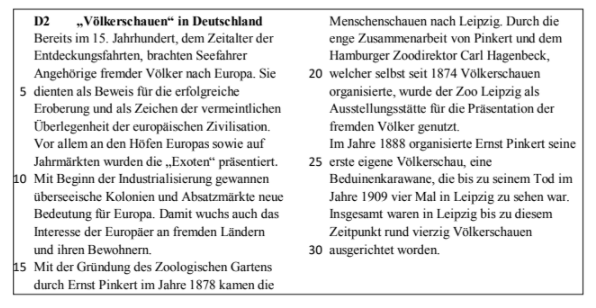 MODUL: KOLONIALISMUS – EIN KALTES EISEN?TEIL 2: ABSCHLUSS4Noch heute findet man im Leipziger Zoo Spuren der Vergangenheit; ein Beispiel dafür ist das Ernst-Pinkert-Haus. An diesem ist dieses Schild angebracht:  Abb. 1: Informationstafel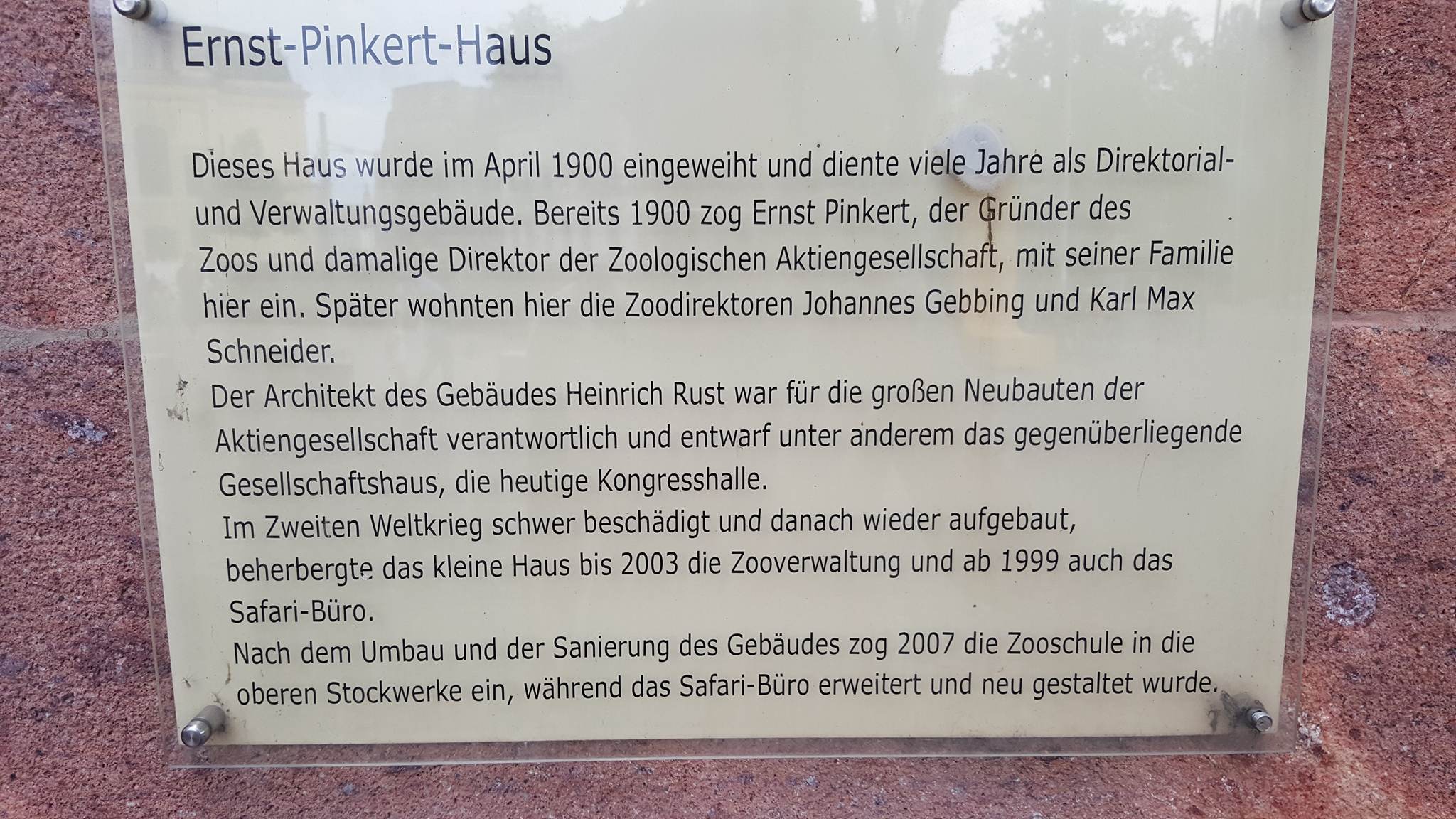 Quelle: Elsa Hausdorf (CC by SA)Lies den Text der Informationstafel (siehe Abb. 1). Die Geschäftsleitung vom Zoo Leipzig bittet deine Klasse um die Prüfung des Aussagegehalts dieser Tafel. Im anstehenden Treffen wird deine Meinung zum Informationstext erwartet. 
Begründe mündlich, weshalb die Tafel deiner Meinung nach geändert/ nicht geändert werden sollte! (EA, 5 Min.)							           		       /3Ordne dich in die Positionierungslinie ein! (Plenum, 2 Min.)Punkte:		/ 30Note:ERWARTUNGSHORIZONT - KOLONIALISMUS – EIN KALTES EISEN?Alle gegebenen Antworten stellen eine Möglichkeit dar und erheben keinen Anspruch auf Vollständigkeit. Ähnliche und nachvollziehbare Antworten müssen demnach als richtig bewertet und mit Punkten versehen werden!1 a) Im Suchsel sind 12 Begriffe zum Themenbereich Kolonialismus versteckt.	    /6Finde und notiere sie. (EA, 5 Min.)      Diese Wörter sind versteckt: 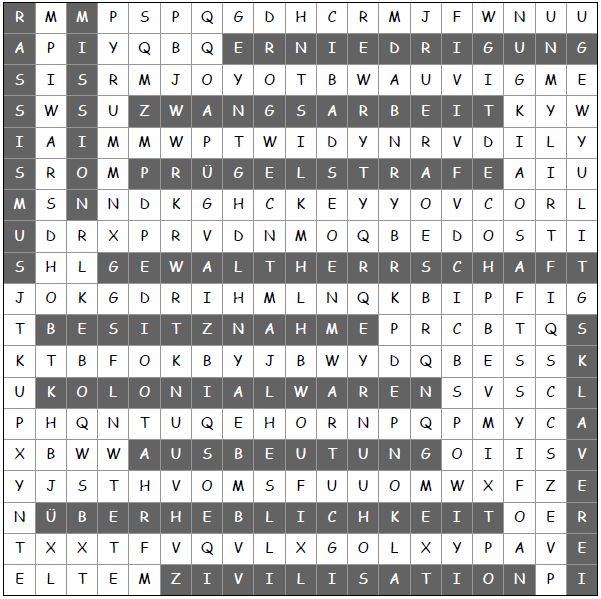  1    RASSISMUS 2    MISSION 3    SKLAVEREI 4    ERNIEDRIGUNG 5    ZWANGSARBEIT 6    PRÜGELSTRAFE 7    GEWALTHERRSCHAFT 8    BESITZNAHME 9    KOLONIALWAREN10   AUSBEUTUNG11   ÜBERHEBLICHKEIT12   ZIVILISATIONb) Jede/r deiner MitschülerInnen erhält einen Zettel mit einem der Begriffe aus a) oder		       /1einer Erläuterung zu diesem. Finde die Person, die das entsprechende Gegenstück zu deiner Information besitzt und notiert euch den Begriff mit zugehöriger Erläuterung! (Plenum, 5 Min.)Beispiel:KOLONIALISMUS:	Eroberung und Ausbeutung eines Landes durch ein anderesa) Lies den Darstellungstext D1 und gib eine begründete Vermutung ab, weshalb die             /1 Sammelbilder besonders in der bürgerlichen Schicht beliebt waren. (PA, 2 Min.)Nur vermögendere Leute konnten sich Fleischextrakt leisten und somit die Karten sammeln.b) Betrachte die Bildquelle Q1. Identifiziere Stereotype, indem du …  		    (1) Bildelemente auswählst, welche Merkmale der Kolonisierten abbilden und		       /5(2) den Elementen die Aussageabsicht (bedienten Stereotype) zuordnest. (PA, 10 Min.)	       /5Q 1	„Bilder aus Afrika – Beim Photographen“: Liebig-Bild von 1906 
Quelle: https://upload.wikimedia.org/wikipedia/commons/f/f3/Liebig_Afrika_Beim_Photographen.jpg c) Vergleicht eure Bildanalyse in der Gruppe. Diskutiert über alternative Darstellungsmöglichkeiten der indigenen Bevölkerung, indem ihr vier gefundene Bildelemente durch andere ersetzt.	       /4    
(GA, 5 Min.)Lies den Darstellungstext D 2 und beantworte die folgenden Fragen, indem du alle richtigen Antworten ankreuzt! (EA, 5 Min) 					               	       /5Carl Hagenbeck …gründete den Zoo Leipzigwar Zoodirektor in Hamburginitiierte VölkerschauenDie Völkerschau der Beduinenkarawane …wurde durch Ernst Pinkert initiiertgastierte nie in Leipzigwurde durch Carl Hagenbeck organisiertDer Zoologische Garten Leipzig …war Ausstellungsstätte für die fremden Völkerwar niemals an der aktiven Völkerschau-Inszenierung beteiligt4	Noch heute findet man im Leipziger Zoo Spuren der Vergangenheit; ein Beispiel dafür ist das Ernst-Pinkert-Haus. An diesem ist dieses Schild angebracht:  Abb. 1: Informationstafel
Quelle: Elsa Hausdorf (CC by SA)Lies den Text der Informationstafel (siehe Abb. 1). Die Geschäftsleitung vom Zoo Leipzig bittet deine Klasse um die Prüfung des Aussagegehalts dieser Tafel. Im anstehenden Treffen wird deine Meinung zum Informationstext erwartet. 
Begründe mündlich, weshalb die Tafel deiner Meinung nach geändert/ nicht geändert werden sollte! (EA, 5 Min.)									       /3Mögliche Gedanken: Architekt unwichtig, Hinweis auf Völkerschauen, Worte der Kritik einarbeiten, Zusammenarbeit mit Carl Hagenbeck erwähnen, Zoodirektoren interessant oder unwichtig?,…Ordne dich in der Positionierungslinie ein! (Plenum. 2 Min.)		Punkte:		/ 30Note:						BildelementAussageabsicht, Bediente Stereotypeidentifiziertes Bildelementalternativer VorschlagBegriffErläuterungRassismusDie Menschheit wird nach ihrer „Wertigkeit“ in verschiedene Gruppen unterschieden, wodurch Minderheiten erzeugt werdenSklavereiZustand, in welchem Menschen als Eigentum anderer behandelt werdenAusbeutungBezeichnung für die Ausnutzung von Menschen durch MenschenZwangsarbeitTätigkeiten, zu denen Menschen unter Strafandrohung und gegen ihren freien Willen gezwungen werdenÜberheblichkeitHochmut von Personen, die ihren eigenen Rang unrealistisch hoch einschätzenPrügelstrafeZüchtigung, die meist in Form von Schlägen ausgeführt wird, um andere zu bestrafen oder zu verletzenZivilisationGesellschaft, bei der die sozialen und materiellen Lebensbedingungen durch technischen und wissenschaftlichen Fortschritt ermöglicht wirdBesitznahmeAneignung von etwas durch jemanden, dem es nach geltendem Recht zustehtGewaltherrschaftRegierungsform, die durch unbeschränkte politische Macht des Herrschenden und fehlendes Grundrecht des Einzelnen charakterisiert ist (Beispiel: Diktatur)Erniedrigungmoralische Herabwürdigung eines Menschen oder einer Menschengruppe Kolonialwarenüberseeische Lebens- und Genussmittel wie Kaffee oder Gewürze MissionVerbreitung des christlichen Glaubens mit dem Ziel, andersgläubigen Menschen die Botschaft Jesu Christi näher zu bringen BildelementAussageabsicht, Bedienter StereotypeTiger mit FliegeGleichsetzung von Mensch und Tier, Wildheit, Keine Schuhe/ nackte HautNacktheit, Unzivilisiertheit, PrimitivitätErhobener Zeigefinger des Fotografenman muss zur Ordnung und zum zivilisierten Verhalten mahnen; unkultiviertMann vor dem Spiegeldicke Lippen, dümmlicher GesichtsausdruckZylinderVerkleidung, Kleidungsstücke sind etwas Neues, verrohte Menschen identifiziertes Bildelementalternativer VorschlagTiger mit FliegeZimmerpflanzeErhobener Zeigefinger des FotografenFingerzeichen für okZylinderLieblingsbuch des Mannes……